 June 20, 2019To:		Interested PersonsFrom:		Denise Davis, Program Officer IRE:		Results of Pardons Board meetings held on June 19, 2019Inmate CasesCommunity CasesSTATE OF NEVADA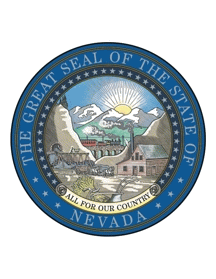 ADDRESS ALL COMMUNICATIONS TO:BOARD OF PARDONSPARDONS BOARD1677 Old Hot Springs RoadSuite ACarson City, Nevada 89706Telephone (775) 687-6568Fax (775) 687-6736DENISE DAVIS, Executive SecretarySTEVE SISOLAK Governor, ChairmanAARON D. FORDAttorney General, MemberMARK GIBBONSChief Justice, MemberKRISTINA PICKERINGJustice, MemberJAMES W. HARDESTYJustice, MemberRONALD D. PARRAGUIRREJustice, MemberLIDIA S. STIGLICHJustice, Member ELISSA F. CADISH          	Justice, MemberABBI SILVER                  Justice, MemberBOARD OF PARDONSShane Johnson, NDOC# 94323Denied ActionKou Vang, NDOC# 23341Granted Immediately Parole EligibleKenshawn Maxey, NDOC# 65345Continued November 6, 2019Edward Eckert, NDOC# 13346Denied ActionGlercia HeardGranted Unconditional PardonRonald Pineda-LainezGranted Unconditional PardonJimena CortesGranted Unconditional PardonJuan CortesGranted Unconditional PardonClarence HeaterGranted Unconditional PardonWilliam BrinkleyGranted Unconditional PardonDonald ChermsGranted Unconditional PardonEugene ClarksonGranted Unconditional PardonEdward Silsby Granted Unconditional PardonPamela WillaceyGranted Unconditional Pardon